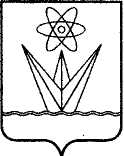 АДМИНИСТРАЦИЯ ЗАКРЫТОГО АДМИНИСТРАТИВНО – ТЕРРИТОРИАЛЬНОГО ОБРАЗОВАНИЯ  ГОРОД ЗЕЛЕНОГОРСК КРАСНОЯРСКОГО КРАЯР А С П О Р Я Ж Е Н И ЕВ связи с кадровыми изменениями, руководствуясь Уставом города Зеленогорска Красноярского края,Внести в распоряжение Администрации ЗАТО г. Зеленогорск от 16.11.2023 № 1857-р «Об утверждении состава и Порядка работы комиссии по размещению нестационарных торговых объектов изменения, изложив приложение № 1 «Состав комиссии по размещению нестационарных торговых объектов» в редакции согласно приложению к настоящему распоряжению.Настоящее распоряжение вступает в силу в день подписания и подлежит опубликованию в газете «Панорама».Первый заместитель Главы ЗАТО г. Зеленогорск по стратегическому планированию, экономическому развитию и финансам                                          М.В. НалобинаПриложениек распоряжению АдминистрацииЗАТО г. Зеленогорскот 31.01.2024 № 176-рПриложение № 1 к распоряжению АдминистрацииЗАТО г. Зеленогорскот 16.11.2023 № 1857-рСоставкомиссии по размещению нестационарных торговых объектов31.01.2024г. Зеленогорск№176-рО внесении изменений в распоряжение Администрации ЗАТО г. Зеленогорск от 16.11.2023 № 1857-р «Об утверждении состава и Порядка работы комиссии по размещению нестационарных торговых объектов»Председатель комиссии: Камнев Сергей Владимирович-первый заместитель Главы ЗАТО г. Зеленогорск по жилищно-коммунальному хозяйству, архитектуре и градостроительству;заместитель председателя комиссии: Татаринов Никита Владимирович-начальник отдела архитектуры и градостроительства Администрации ЗАТО                   г. Зеленогорск – главный архитектор города; секретарь комиссии: Смородякова Наталья Ивановна-заместитель начальника отдела архитектуры и градостроительства Администрации ЗАТО                        г. Зеленогорск;члены комиссии: Вишнякова Ирина Евгеньевна-начальник земельного отдела Комитета по управлению имуществом Администрации ЗАТО г. Зеленогорск;Коржов Сергей Михайлович-заместитель председателя Совета депутатов ЗАТО г. Зеленогорск (по согласованию);Никонов Константин Игоревич-заместитель начальника отдела участковых уполномоченных полиции и по делам несовершеннолетних Отдела МВД России по ЗАТО г. Зеленогорск (по согласованию);Родина Наталья Александровна-заместитель начальника Отдела городского хозяйства Администрации ЗАТО г. Зеленогорск;Трифонова Елена Николаевна- директор Муниципального казенного учреждения «Комитет по охране окружающей среды»;Уфимцева Юлия Александровна-начальник отдела по правовой и кадровой работе Администрации ЗАТО г. Зеленогорск.